Komunikat z zawodów strzeleckich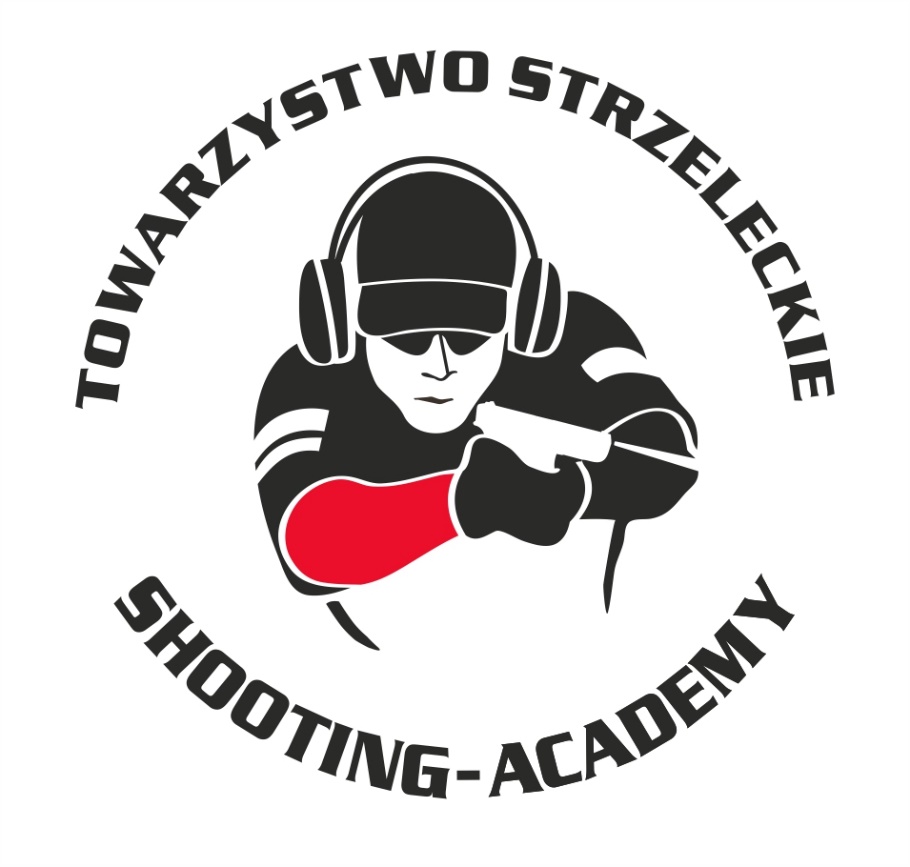 Organizator :Towarzystwo Strzeleckie Shooting-AcademyTermin :26.11.2023 r.Miejsce :Strzelnica Shooting-Academy Parzęczew k/ŁodziKarabin Centralnego Zapłonu 50m OpenKarabin Centralnego Zapłonu 50m StandardKarabin Bocznego Zapłonu 50m StandardPistolet Centralnego Zapłonu 25mPistolet Bocznego Zapłonu 25mStalLufka Pistolet Centralnego ZapłonuStalLufka Karabinek PCCStrzelba Dynamiczna 10 strzałów ManualStrzelba Dynamiczna 10 strzałów Semi-AutoObsada sędziowska :BIELIŃSKI Jarosław - Sędzia główny zawodówGRZEGOREK Seweryn – Przewodniczący RTIOSIECKI Konrad – sędzia na torze						         Przewodniczący RTI						       GRZEGOREK Seweryn#zawodnikklubwynik1KOZAL TomaszCOLT Łódź1012MYSZYCZYN MarekSHOOTING-ACADEMY Łódź963MACIEJAK PawełSHOOTING-ACADEMY Łódź944DEREDAS RafałSHOOTING-ACADEMY Łódź865WOŹNIAK MarcinSHOOTING-ACADEMY Łódź836GRZEGOREK SewerynSHOOTING-ACADEMY Łódź817MEHLBERG JarosławSHOOTING-ACADEMY Łódź79 (1x10)8ZIEMECKI GrzegorzSHOOTING-ACADEMY Łódź79 (0x10)9LUDWIG SławomirSHOOTING-ACADEMY Łódź7810GOLISZ KamilSHOOTING-ACADEMY Łódź7711MEHLBERG ThomasSHOOTING-ACADEMY Łódź7512KRAWIEC AndrzejSHOOTING-ACADEMY Łódź6113KOPEĆ JarosławSHOOTING-ACADEMY Łódź12#zawodnikklubwynik1MYSZYCZYN MarekSHOOTING ACADEMY Łódź842GOLISZ KamilSHOOTING-ACADEMY Łódź713DEREDAS RafałSHOOTING-ACADEMY Łódź684JACHOCKI AdamSHOOTING-ACADEMY Łódź615MATUSIAK MichałSHOOTING-ACADEMY Łódź596MATUSIAK JakubSHOOTING-ACADEMY Łódź587KOPEĆ JarosławSHOOTING-ACADEMY Łódź52 (2x8)8LUDWIG SławomirSHOOTING-ACADEMY Łódź52 (1x8)9PŁUCIENNIK TomaszSHOOTING-ACADEMY Łódź40#zawodnikklubwynik1HEMKA KrzysztofSHOOTING-ACADEMY Łódź68#zawodnikklubwynik1BIELIŃSKI JarosławSHOOTING-ACADEMY Łódź912DEREDAS RafałSHOOTING-ACADEMY Łódź893JACHOCKI AdamSHOOTING-ACADEMY Łódź86 (3x11)4WOŹNIAK MarcinSHOOTING-ACADEMY Łódź86 (2x11)5HEMKA KrzysztofSHOOTING-ACADEMY Łódź806GOLISZ MarcinSHOOTING-ACADEMY Łódź75 (1x10)7MYSZYCZYN MarekSHOOTING-ACADEMY Łódź75 (0x10)8GOLISZ KamilSHOOTING-ACADEMY Łódź729PŁUCIENNIK TomaszSHOOTING-ACADEMY Łódź71 (1x11)10LUDWIG SławomirSHOOTING-ACADEMY Łódź71 (0x11)11GOLISZ AnetaSHOOTING-ACADEMY Łódź6712KRAWIEC AndrzejSHOOTING-ACADEMY Łódź6413ZIEMECKI GrzegorzSHOOTING-ACADEMY Łódź5714MATUSIAK MichałSHOOTING-ACADEMY Łódź5215MEHLBERG ThomasSHOOTING-ACADEMY Łódź5016MACIEJAK PawełSHOOTING-ACADEMY Łódź49 (1x11)17MATUSIAK JakubSHOOTING-ACADEMY Łódź49 (0x11)18MEHLBERG JarosławSHOOTING-ACADEMY Łódź4719KOZAL TomaszCOLT Łódź36#zawodnikklubwynik1HEMKA KrzysztofSHOOTING-ACADEMY Łódź782KRAWIEC AndrzejSHOOTING-ACADEMY Łódź763GOLISZ AnetaSHOOTING-ACADEMY Łódź8#zawodnikklubwynik1BIELIŃSKI JarosławSHOOTING-ACADEMY Łódź19,492WOŹNIAK MarcinSHOOTING-ACADEMY Łódź20,133GRZEGOREK SewerynSHOOTING-ACADEMY Łódź21,494ZIEMECKI GrzegorzSHOOTING-ACADEMY Łódź21,775HEMKA KrzysztofSHOOTING-ACADEMY Łódź22,496GOLISZ KamilSHOOTING-ACADEMY Łódź23,157MEHLBERG JarosławSHOOTING-ACADEMY Łódź28,238MEHLBERG ThomasSHOOTING-ACADEMY Łódź31,709OSIECKI KonradSHOOTING-ACADEMY Łódź32,4710MATUSIAK JakubSHOOTING-ACADEMY Łódź36,7511MATUSIAK MichałSHOOTING-ACADEMY Łódź37,7712JACHOCKI AdamSHOOTING-ACADEMY Łódź38,9413DEREDAS RafałSHOOTING-ACADEMY Łódź40,7814LUDWIG SławomirSHOOTING-ACADEMY Łódź42,8515KRAWIEC AndrzejSHOOTING-ACADEMY Łódź43,1516PŁUCIENNIK TomaszSHOOTING-ACADEMY Łódź44,8017GOLISZ MarcinSHOOTING-ACADEMY Łódź120,00#zawodnikklubwynik1BIELIŃSKI JarosławSHOOTING-ACADEMY Łódź13,312KRAWIEC AndrzejSHOOTING-ACADEMY Łódź19,69#zawodnikklubwynik1MATUSIAK JakubSHOOTING-ACADEMY Łódź15,942ZIEMECKI GrzegorzSHOOTING-ACADEMY Łódź19,883MATUSIAK MichałSHOOTING-ACADEMY Łódź25,124GOLISZ KamilSHOOTING-ACADEMY Łódź29,885JACHOCKI AdamSHOOTING-ACADEMY Łódź43,406PŁUCIENIK TomaszSHOOTING-ACADEMY Łódź45,657DEREDAS RafałSHOOTING-ACADEMY Łódź60,008HEMKA KrzysztofSHOOTING-ACADEMY Łódź63,169LUDWIG SławomirSHOOTING-ACADEMY Łódź76,7610KRAWIEC AndrzejSHOOTING-ACADEMY Łódź89,4111KOPEĆ JarosławSHOOTING-ACADEMY Łódź102,5812OSIECKI KonradSHOOTING-ACADEMY Łódź120,00#zawodnikklubwynik1ZIEMECKI GrzegorzSHOOTING-ACADEMY Łódź9,022GOLISZ KamilSHOOTING-ACADEMY Łódź28,233MEHLBERG JarosławSHOOTING-ACADEMY Łódź36,444DEREDAS RafałSHOOTING-ACADEMY Łódź44,405MEHLBERG ThomasSHOOTING-ACADEMY Łódź47,886KRAWIEC AndrzejSHOOTING-ACADEMY Łódź50,267WOŹNIAK MarcinSHOOTING-ACADEMY Łódź60,008KOPEC JarosławSHOOTING-ACADEMY Łódź103,049OSIECKI KonradSHOOTING-ACADEMY Łódź120,00